Capaian Pembelajaran Lulusan (CPL)Bahan Kajian		:Hakikat penelitian tindakan kelasModel dan pelaksanaan penelitian tindakan kelasProsedur pembelajaran penelitian tindakan kelasRancangan laporan penelitian tindakan kelasCP Mata Kuliah (CPMK) :Mahasiswa mampu mengidentifikasi masalah dalam penelitian PTK, merumuskan masalah, membuat acuan teori, menyusun metodologi yang tepat dengan masalah yang telah dibuat, serta mampu membuat penelitian sederhanaDeskripsi Mata Kuliah :Mata kuliah ini bertujuan untuk membekali para mahasiswa pengetahuan, pemahaman dan penerapan berbagai metode penelitian dalam rangka penyusunan Penelitian Tindakan Kelas meliputi kemampuan mengenai konsep dasar penelitian tindakan, karakteristik penelitian tindakan, tujuan dan manfaat penelitian tindakan kelas, identifikasi dan formulasi masalah dalam penelitian tindakan, analisis dalam penelitian tindakan kelas, format usulan penelitian tindakan kelas, contoh implementasi penelitian tindakan kelas dalam pembelajaran.Daftar Referensi :   Masnur Musclih. 2016. Melaksanakan PTK Itu Mudah. Jakarta: Bumi AksaraSuharsimi Arikunto dkk. 2019. Penelitian Tindakan Kelas. Jakarta: Bumi Aksara.Wina Sanjaya. 2016. Penelitian Tindakan Kelas. Jakarta: Prenada Media.Kriteria PenilaianRubrik Penilaian untuk Proposal dan Presentasi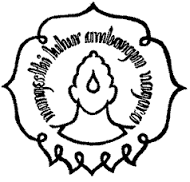 RENCANA PEMBELAJARAN SEMESTER (RPS)PROGRAM STUDI PENDIDIKAN SOSIOLOGI ANTROPOLOGIFAKULTAS  KEGURUAN DAN ILMU PENDIDIKANUNIVERSITAS SEBELAS MARETIdentitas Mata KuliahIdentitas Mata KuliahIdentitas Pengampu Mata KuliahNamaTanda TanganKode Mata KuliahKB1112663Dosen Pengembang RPS Ghufronudin, S.Pd, M. SosSeptina Galih Pudyastuti, S.Pd, M.Si1.2.Nama Mata Kuliah 	Penelitian Tindakan KelasKoordinator Kelompok Mata KuliahHadi Nurcahyono, S.Pd, M.Si, MABobot Mata Kuliah (SKS)2 SKSKepala Program Studi :Dr. rer. nat. Nurhadi, S. Ant, M. HumSemester6 (Enam)Kelompok BidangMata Kuliah Dasar Kependidikan (MKDK)Mata Kuliah Prasyarat-Kode CPLUnsur CPLSikap (S)Bekerja sama dan memiliki kepekaan sosial serta kepedulian terhadap masyarakat dan lingkungan (S6)Menunjukkan sikap bertanggungjawab atas pekerjaan di bidang keahliannya secara mandiri (S9)Keterampilan Umum (KU)Mampu mengkaji implikasi pengembangan atau implementasi ilmu pengetahuan teknologi yang memperhatikan dan menerapkan nilai humaniora sesuai dengan keahliannya berdasarkan kaidah, tata cara dan etika ilmiah dalam rangka menghasilkan solusi, gagasan, desain atau kritik seni, menyusun deskripsi saintifik hasil kajiannya dalam bentuk skripsi atau laporan tugas akhir, dan mengunggahnya dalam laman perguruan tinggi (KU3)Pengetahuan (P)Menguasai metodologi sosiologi dan antropologi dan menerapkannya ke dalam pengajaran dan pendidikan (P3)Menguasai teori dan konsep pengembangan bahan ajar yang inovatif untuk pembelajaran sosiologi dan antropologi (P6)Keterampilan Khusus (KK)Mampu menghasilkan desain atau model pembelajaran, bahan ajar, dan media untuk pembelajaran sosiologi dan antropologi yang inovatif dengan tujuan bagi peserta didik di pendidikan formal maupun informal (KK1)Mampu mengelola lembaga pendidikan, mendayagunakan teknologi pendidikan mutakhir untuk peningkatan kualitas pembelajaran (KK7)TahapKemampuan akhirMateri PokokReferensiMetode PembelajaranMetode PembelajaranWaktuPengalaman BelajarPenilaian*Penilaian*TahapKemampuan akhirMateri PokokReferensiLuringDaringWaktuPengalaman BelajarIndikator/kode CPLTeknik penilaiandan bobot12345678910IKontrak PerkuliahanMahasiswa mampu menjelaskan hakekat dan manfaat PTKRPS dan Kontrak Perkuliahan Presensi perkuliahanKriteria penilaianTugas-tugasPendahuluanHakekat PTK3Ceramah -2 x 50’Melalui proses ceramah dosen dan mahasiswa menyepakati kontrak perkuliahan dan menjelaskan hakekat dan manfaat PTKKontrak perkuliahanPentingnya PTK bagi profesionalitas guruTesIIMahasiswa mampu mengemukakan hakikat penelitian tindakan kelasHakikat penelitian tindakan kelas3Ceramah, diskusi-2 x 50’Melalui proses ceramah dan diskusi mahasiswa berdiskusi untuk mengemukakan hakikat penelitian tindakan kelasDefinisi PTKTujuan dan karakteristik PTKManfaat PTKKelebihan dan kelemahan PTKValiditas dan reliabilitas PTKTesIIIMahasiswa mampu menelaah fokus permasalahan dan tujuan PTKMengembangkan fokus masalah dan tujuan PTK1Ceramah, diskusi-2 x 50’Melalui proses ceramah dan diskusi mahasiswa berdiskusi untuk menalaah dan mengembangkan fokus masalah dan tujuan PTKIdentifkasi/diagnosis masalahFokus masalahRumusan masalahTujuan penelitanTesIVMahasiswa mampu menguraikan model dan pelaksanaan PTKModel dan pelaksanaan PTK3Ceramah, diskusi-2 x 50’Melalui proses ceramah dan diskusi mahasiswa berdiskusi untuk menguraikan fokus masalah dan tujuan PTKModel-model PTK menurut ahliPola pelaksanaan PTKTesVMahasiswa mampu menelaah alur penalaran penelitian tindakan kelasAlur penalaran penelitian tindakan2Ceramah, diskusi-2 x 50’Melalui proses ceramah dan diskusi mahasiswa berdiskusi untuk menalaah alur penelitian tindakan kelasMenentukan model PTKLangkah pertamaLangkah keduaLangkah ketigaTesVIMahasiswa mampu menyusun proposal PTK Bab ISistematika penulisan Proposal dalam PTK Bab I1, 2, 3Ceramah, diskusiSpada2 x 50’Melalui proses ceramah dan diskusi mahasiswa berdiskusi untuk menyusun proposal Bab 1Identifikasi masalah pembelajaran melalui observasi mengajar guru di kelasLaporanVIIMahasiswa mampu menjabarkan prosedur pembelajaran dalam PTKProsedur pembelajaran dalam PTK2Ceramah, diskusi-2 x 50’Melalui proses ceramah dan diskusi mahasiswa berdiskusi untuk -menjabarkan prosedur pembelajaran dalam PTKModel pembelajaran siklusPerencanaan PTKHipotesis dalam PTKProses mengakhiri penelitianTesVIIIUTS (Ujian Tengah Semester)UTS (Ujian Tengah Semester)UTS (Ujian Tengah Semester)UTS (Ujian Tengah Semester)UTS (Ujian Tengah Semester)UTS (Ujian Tengah Semester)UTS (Ujian Tengah Semester)UTS (Ujian Tengah Semester)UTS (Ujian Tengah Semester)IX, XMahasiswa mampu menyusun rancangan proposal dan laporan pelaksanaan PTKRancangan proposal dan laporan pelaksanaan PTK3Ceramah,diskusi-4 x 50’Melalui proses ceramah dan diskusi mahasiswa berdiskusi untuk menjabarkan prosedur pembelajaran dalam PTKMerancang proposal PTKPelaksanaan PTKTesXIMahasiswa mampu menyusun proposal PTK Bab IISistematika penulisan PTK Bab II1, 2, 3Ceramah, diskusiSpada2 x 50’Melalui proses ceramah dan diskusi mahasiswa berdiskusi untuk menyusun proposal PTK Bab IIPelaksanaan PTK siklus 1 dengan refleksiLaporanXIIMahasiswa mampu menyusun proposal PTK Bab ISistematika penulisan PTK Bab III1, 2, 3Ceramah, diskusiSpada2 x 50’Melalui proses ceramah dan diskusi mahasiswa berdiskusi untuk menyusun proposal PTK Bab IIIPelaksanaan PTK siklus 2 dengan refleksiLaporanXIIIMahasiswa mampu menyusun proposal PTK Bab I - VPenyusunan laporan PTK (Bab I – V)1, 2, 3Ceramah, diskusiSpada 2 x 50’Melalui proses ceramah dan diskusi mahasiswa berdiskusi untuk menyusun proposal PTK Bab I-VPenyusunan laporan PTK Bab 1-5LaporanXIVMahasiswa mampu mengemukakan hasil PTKPresentasi Hasil PTK-Presentasi -2 x 50’Melalui proses presentasi mahasiswa mengemukakan hasil PTKPresentasi penilian hasil PTKPresentasiXVMahasiswa mampu mengemukakan hasil PTKPresentasi Hasil PTK-Presentasi -2 x 50’Melalui proses presentasi mahasiswa mengemukakan hasil PTKPresentasi penilian hasil PTKPresentasiXVIUAS (Ujian Akhir Semester)UAS (Ujian Akhir Semester)UAS (Ujian Akhir Semester)UAS (Ujian Akhir Semester)UAS (Ujian Akhir Semester)UAS (Ujian Akhir Semester)UAS (Ujian Akhir Semester)UAS (Ujian Akhir Semester)UAS (Ujian Akhir Semester)NoKomponen PenilaianBobotNilai1Presensi 5%2Presentasi dan Diskusi25%3UTS35%4UAS35%TotalTotalAspekKomponenBobot PenilaianBab I PendahuluanLatar Belakang Identifikasi masalah berbasis data riil, penentuan masalah, analisis masalah logis25%Bab I PendahuluanRumusan Masalahjelas dan realisitis25%Bab I PendahuluanTujuan dan Kegunaantujuan sesuai dengan rumusan masalah25%Bab I PendahuluanKajian Pustakamemadai, jujur, logis25%Bab I PendahuluanKajian Teoritikrelevan, sistematis, rinci dan jelas25%Bab I PendahuluanMetode Penelitiansubjek penelitian jelas, waktu pelaksanaan logis, angkah-langkah sistematis, teknik dan instrumen pengumpulan data relevan dan logis25%Bab II Setting PenelitianKeterangan lengkap berbasis data, gambaran kondisi siswa rinci10%Bab III Hasil Penelitian dan PembahasanPaparan kondisi pra tindakan rinci dan sistematis, deskripsi per siklus rinci dan sistematis, pembahasan setiap siklus rinci, sistematis, logis30%Bab IV PenutupKesimpulan sesuai dengan rumusan masalah, saran dan tindak lanjut realistis5%Aspek TeknisPenggunaan bahasa, konsistensi teknik pengetikan (kutipan, footnote, dan lain-lain), Daftar pustaka/ referensi30%TOTALTOTAL100%